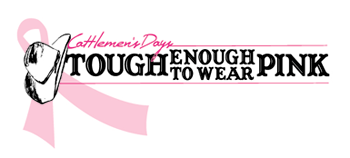 Friends of Pink – Patient Assistance Fund ApplicationOur mission:   Cattlemen's Days Tough Enough to Wear Pink (TETWP) is dedicated to providing local funding for breast cancer awareness, prevention, education, support, breast screenings and equipment.Date:  ______________________________Name: ________________________________________________________________________________Address: ______________________________________________________________________________City: _________________________________________ State: ___________________Zip: ___________Phone (H): _______________________ (W): ______________________ (M):______________________Date Of Birth: __________________________  SSN: _________________________________________Marital Status: 	Single		Married	Divorced	WidowHealth Insurance Provider: _______________________________________________________________Employer: _______________________________________ Occupation: ___________________________Please List Your Dependents: Name							Age				Relationship _____________________________________________________________________________________________________________________________________________________________________________________________________________________________________________________________________________________________________________________________________________________________________________________________________________________________________________________________Living Arrangements:    ____ Own	____ Rent	____ Residing with Family/FriendsAmount Requested:  $____________________________________________What will the funds be used towards? ____________________________________________________________________________________________________________________________________________________________________________________Average Monthly Income: $________________________________________Source Of Income:  ____ Employment	  ____ Social Security	____ RetiredOther/Explain: ___________________________________________________________________________Average Monthly Expenses: $ _________________________________________Please Detail Expenses:Mortgage/Rent: ____________________ Utilities: ____________________ Groceries: ______________Insurance: _________________________ Loans: _____________________ Medical:_________________ Other/Explain: ________________________________________________________________________________________________________________________________________________________________________________________________________________________________________________________________________________________________________________________________________________________________________Other Resources for Assistance:  (Check resources listed below that you have sought assistance)_____ Veterans Benefits	______ Social Security 	_____ Department of Social Services_____ Social Services 	_____ Church			_____ Living Journeys	_____ Other/Explain:_______________________________________________________________________________Please Describe Assistance Given: ______________________________________________________________________________________________________________________________________________________________________________________________________________________________________________________________________________________________________Please state the reason for which funds are needed:________________________________________________________________________________________________________________________________________________________________________________________________________________________________________________________________________________________________________________________________________________________________________________________________________Please list the physicians involved in your care:________________________________________________________________________________________________________________________________________________________________________________________________________________________________________________________________________________________________________________________________________________________________________________________________________Please describe your current medical condition:________________________________________________________________________________________________________________________________________________________________________________________________________________________________________________________________________________________________Do you need to travel for any breast cancer medical appointments?  We have Tuffy the TETWP Transportation Truck for those who need it.  It can be checked out by you or a family member.  The driver must have a valid driver’s license.  We can also arrange for a volunteer to drive you if needed. __________________________________________________________________________________________________________________________________________________________________________________________________________________________________________________________________________________________________________________________________________________________________________________________________________________________________________________________________I verify that the above information is true and correct to the best of my knowledge, and agree Tough Enough to Wear Pink may use my information for as necessary for data analysis, reporting, grant writing purposes, and as required to be disclosed by applicable laws.Please have representation from referring agency, or doctor’s office, complete the information below:Referral made by: ____________________________________________  Phone: ___________________________Patient Evaluation by: _________________________________________ Date: _____________________________Recommendations: ___________________________________________________________________________________________________________________________________________________________________________________________________________________________________________________________________________________Signature of Physician: __________________________________________________________________________________________________Signature of Applicant: ___________________________________________________________Please attach a copy of proof of citizenship: Birth Certificate, SSN with Drivers License or Passport.Please Mail To:  Tough Enough to Wear Pink                         P.O. Box 1203                         Gunnison, CO. 81230Please contact Heidi Bogart – TETWP Executive Director with any questions.  Email:  heidi.interiorvisions@gmail.com    Phone:  970 209-6332